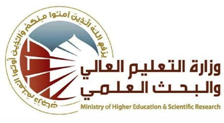 جامعة القادسية كلية التربية البدنية وعلوم الرياضةعلاقة تشكيل هوية ألانا وقدرتها التنبؤية بنمو التوافق النفسي والاجتماعي لدى طلاب كلية التربية البدنية وعلوم الرياضة الباحث أ.م.د علي حسين هاشم الزاملي2016مالفصل الأول1- (التعريف بالبحث):1-1 المقدمة و أهمية البحث:ركز علماء النمو و الشخصية على دراسة بعض جوانب النمو الإنساني اخذين باعتبارهم نمو الشخصية و تكاملها فقدم (بياجية) دراسته التجريبية في النمو المعرفي . ينما وسع (كولبيرج) النظرة حول نمو التفكير الأخلاقي في حين برزت الملاحظة العلمية التي قدمها (اريكسون) في نمو الجانب الوجداني حث تمثلت نظريته في نمو النفس الاجتماعي هوية الأنا ( واحد من أهم النظريات المعاصرة و التي انصب اهتمامها على دراسة الجانب الوجداني وفق مبدءا التطور الذي مكن من اخرج التحليل النفسي  من الدائرة الضيقة للحتمية البايلوجية لغريزتي الجنس و العدوان و التأكيد على أهميتها و تأتي العوامل الاجتماعية و الثقافية على نمو النفس الاجتماعي كما تعتبر نظرية (كولبيج)  في النمو التفكير الأخلاقي او التعلفل الأخلاقي من اهم نظريات النمو شهرة وعالمية طبقا لنتائج الدراسات و نتيجة لهذه الأهمية زاد اهتمام الباحثين في هذين الجانبين حث تنوعت الدراسات و تعددت اجراتها و أدواتها وتباين أهدافها و كذا نتائجها ،وهنالك جانبان الأول (نمو النفس الاجتماعي ) وقد تناول الباحثين هذا الجانب في علاقته او بعض المتغيرات كدارسة العلاقة بين منزلة هوية الأنا و أساليب اتخاذ القرار أو رب هوية الأنا و الرضاء عن الدورة الصحيحة و تأثير الكحول على رتب صعوبة الأنا و قد لوحظ في نتائج دراسات في لعلم العربي تحديدا و اهتماما بمصطلح( الأنا) و نمو هوية الأنا و أزمة الأنا لبعض المتغيرات كدراسة علاقة هوية الأنا بكل من ( القلق / المعاملة الو الدية / مقارنة تقديرات الذات للشباب الجامعي باختلاف أساليبه أزمة الهوية و مرض الاكتتاب)  و قد تم الاهتمام وفق النموذج(مارشا) ألي ينص على طبيعة العلاقة بين هوية الأنا الجموح أو بعض المتغيرات الديمغرافية و الاجتماعية و الأكاديمية و الإحساس بالمسؤولية الاجتماعية و التوافق الدراسي و التخصص ( ألغامدي 2000- الزهراني 2005). أما من جانب آخر فقد اهتم عدد من الباحثين في الدراسة النمائية بموضوع علاقة نمو النفس الاجتماعي و نمو التفكير الأخلاقي و قد وجدت مجموعة من الدراسات النظرية ايجابية العلاقة بينهما و قد أكد (الغامدي2001)  في دراسته طبيعة العلاقة بين هوية الأنا و نمو التفكير الأخلاقي ممثلا بتشكيل هوية الأنا موكدآ خضوع العملية لفترات متعاقبة في التوازن و عدم التوازن و المودي إلى تحول تدريجي في السلوك متجه من الذاتية إلى الواقعية و الموضوعية. و في المقابل نفت بعض الدراسات هذة العلاقة متأثر برواية (قلقان) الموكدة لتحيز نظرية (كولبيرج) في النمو الأخلاقي معتمدا على مبدأ العدالة المرتبطة بأخلاقيات الذكور أكثر من الإناث ، أما في حالة التأثير الغير متوازي على هذين الجانبين يودي بدوره إلى اختلاف درجة تلازمهما بحيث تعيق تصميم نتائج الدراسات الغربية و قد أكدت الدراسات الغربية وجود علاقة فاعليات الأنا ببعض المتغيرات( الجنس، العمر، نمو النفس الاجتماعي، نمو الأخلاقيات ، قبول الذات المعتقد، التدين....الخ). و انطلاقآ مما سبق و استكمال للجهود الحثيثة في هذا المجال تبرز أهمية دراسة نمو فاعليات الأنا في علاقتها ببعض المتغيرات وعدم تركيزها في جانب هام هو نمو التوافق النفسي الاجتماعي  لوارثته في العالمين(العربي،الغربي) و قد تم الاهتمام في هذا الجانب و قننه على البيئة العربية ( ألغامدي) وفقا لمدى التطور كما افترضه (اريكسون) عن طبية العلاقة بين تشكيل هوية الأنا و نمو التوافق النفسي الاجتماعي  لدى عينة من الجنسين لطلاب و طالبات كلية التربية الرياضية / جامعة القادسية للعام الدراسي (2014-2015) كما تحاول الدراسة الكشف عن الظروف المحتملة بين أفراد العينة في الفئات العمرية والمستويات العمرية الأخرى و المختلفة في تشكيل الهوية و إمكانية التنبؤ بنمو التوافق النفسي والاجتماعي  خلال الدرجة الكلية ل(الأنا )المنفردة  وذلك بكلية التربية البدنية وعلوم الرياضة / جامعة القادسية .1-2 مشكلة البحث:من خلال إطلاع الباحث ومعرفته بطلاب كلية التربية البدنية وعلوم الرياضة  - جامعة القادسية كون الباحث استاذ مادة علم النفس الرياضي لطلاب كلية التربية البدنية وعلوم الرياضة جامعة القادسية  ومن خلال خبرته الميدانية المتراكمة في هذا المجال فقد لاحظ ظاهره غير طبيعيه لدى طلاب وطالبات كلية ألتربيه الرياضية /جامعة القادسية هي زيادة ونمو ظاهرة (الأنا ) وانخفاض مستوى (التوافق النفسي الاجتماعي) وهي ظاهرة متفشية بين افراد طلبة الكلية لذا ارتأى الباحث الخوض في هذه المشكلة بغية الوصول إلى الحقائق ووضع الحلول المناسب.1-3 أهداف البحث:معرفة مستوى (هوية الأنا ) للطلاب والطالبات كلية التربية البدنية وعلوم الرياضة – جامعة القادسية معرفة مستوى (التوافق النفسي الاجتماعي ) للطلاب والطالبات.التعرف على العلاقة بين متغيري (هوية الأنا والتوافق النفسي الاجتماعي)لدى طلاب وطالبات (عينة البحث).أيجاد معادلة تنبؤيه  للتوافق النفسي الاجتماعي  (ذكور , إناث ) بدلالة هوية الأنا.1-4 فروض البحث:1-وجود فروق ذات دلالة إحصائية في درجات هوية الأنا  بين افرد العينة(طلاب ،طالبات).2-هنالك علاقة بين درجات فعاليات الأنا و درجات نمو التوافق النفسي الاجتماعي لدى العينة (طلاب،طالبات).3-وجود فروق ذات دلالة إحصائية بين درجات تشكيل هوية الأنا و درجات نمو التوافق النفسي الاجتماعي  لدى عينة من طلاب و طالبات/جامعة القادسية .4- التنبؤ بنمو التوافق النفسي الاجتماعي  (ذكور , اناث ) بدلالة هوية الانا 1-5 مجالات البحث:1-5-1 المجال البشري: طلاب و طالبات كلية التربية البدنية وعلوم الرياضة / جامعة القدسية للعام الدراسي (2014-2015).1-5-2 المجال المكاني: القاعات الدراسية لكلية التربية البدنية وعلوم الرياضة /جامعة القادسية.1-5-3 المجال الزماني:  للفترة من 1/12/2014 ولغاية 17/3/2015الفصل الثاني2-1 الدراسات النظرية:2-1-1(نظرية ايركسون في النفس الاجتماعي):2-1-2  علم النفس الأنا (Egopsychologu) تعريف الهوية:يعرفها (مرسي 1997 :333) بأنها تحديد لمن هو بحيث تكون توقعاته المستقبلية امتداد و استمرار لخبرات الماضي و تكو خبرات الماضي متصلة بما يتوقعه مستقبلا اتصالا ذا معنى مع الشعور بأنه قادر على العمل كشخص منفرد دون انغلاق في العلاقة مع الأخر . عرفها (ألغامدي 2001 :3 ) بأنها حالة نفسية داخلية تتضمن إحساس الفرد بالفردية و الوحدة و التالف الداخلي و التماثل و الاستمرارية ممثلا بإحساس الفرد بارتباط ماضيه و حاضرة و مستقبلة.- لقد نشاء و تطور مفهوم الأنا أو علم نفس الأنا في إطار التحليل النفسي عموما (psychoanalytic theory) مع العلم أن كلمة الأنا سبقت كتابات فوريد.... كما أن لها استعمالات كثيرة في مجالات أخرى غير علم النفس.وقد ذكر(محفوظ :1986)انه وبالرغم من إن علم النفس كما أوضح(روبرت هوت:1975) له ماضي طويل بمعنى إن له جذور كثيرة في الملاحظات العادية والاستيطان . تمتد عبرا لتاريخ الإنساني.وهو الذي اثر على كلمة الأنا لفرو يد المستعملة في البداية إلا أن تاريخه يمتد عبر فتره زمنيه قصيرة حيث يعد عام(1932)هو البداية  الحقيقية  لهذا العلم بالرغم من إن كتابات (فوريد) قبل دلك كانت تحتوي على الكثير مما ينطوي تحت علم النفس الأنا وقد قسم(ديفيد رابابورت:1950)تطور علم النفس إلى أربعة مراحل واتبعت المرحلة الأولى حتى انتهت عام(1987)الصياغات الأولى لنظرية التحليل النفسي عند فوريد وامتدت المرحلة الثانية من عام(1897حتى عام1937)وهي الفترة التي عاصرة وضوح معالم التحليل النفسي إما المرحلة الثالثة فقد وقعت من فترة(1923حتى عام1937)حيث تم تطوير النظرية الفرو يديه(للانا)والتي احتلت تدريجا مركز هامآ و بارزا في سياق العالم لنطريه التحليل النفسي كما بدأت المرحلة الرابعة بعد موت(فرويدعام1939)وشهد تنظيم وتنسيق علم النفس الأنا ودلك على أيدي(آنافرويد –وهارتمان) بينما توجهت جهود الفرويديون  الحد بما قدمه(اريك اركسون)في نظريته التطويرية المشهودة ومن هده المرحلة بدا التركيز على السياق الاجتماعي والثقافي والحضاري والذي من خلاله يتطور علم النفس الأنا في إطار تطور نظرية التحليل النفسي(لفرويد) والتي تتمثل بغريزتي الموت والحياة والمترجمة عملياً بغريزتي(الجنس والعدوان)حيث ظهر تأثيرهما في أسس مبكرة من الحياة وفي تفسيره لديناميكية نمو الشخصية حيث افترض (فوريد) ثلاث بناءات للشخصية هي (ألهوId) و(الأناego) و(الأنا الأعلىsuper ego )كما افترض للوعي لخبراتنا ثلاث بناءات هي(ماقبل لشعور / الشعور/والاشعور) وهو يرى أن اللاشعور أهم منطقه يتم بموجبها فهم سلوكيتنا سواء(السرية/الشاذة) ويرى فوريد أن الشخصية بمثل جبل الجليدي ما خفي كان أضخم بكثير من يظهر إي بناء الشخصية مبني على ثلاث مكونات هي: ألهو Id :  هو سيكولوجية يتألف من مكونات الغريزة و الدوافع و الانفعالات الموروثة و يتمركز الهو حول مبدأ ألذة أو ما يسميه فوريد بـ (نزعة اللذة) لان همه الأساسي هو الحصول على اللذة ورفع الألم.حيث لا بعرف معنى التسجيل و من خصائص ألهو انه بعيد عن المنطق و العقل بكونه يتصف بالتهور و الاندفاع و لا يمثل الطرق المنطقية و الأخلاقية. الأنا Ego : هو جزء من ألهو و الذي يتلاءم مع الواقع و هو النظام السيكولوجي الذي يتصف على عكس ألهو بالتعقل و الرزانة و الحكمة ، و من ثم انه يتركز حول مبدأ الواقع و همة الأساسي تلبيه رغبات ألهو بشكل يتلاءم مع الواقع و لا يثير غضب الأنا الأعلى . الأنا الأعلى super Ego : هو النظام النفسي الذي يمثل جميع القيم الأخلاقية و العادات الاجتماعية و يمثل الأنا الأعلى بفعل الأوامر و النهي ( التربية) و منه نستوحي ما ينبغي و ما لا ينبغي القيام به و هو ما يماثل في حياتنا النفسية مفهوم المثالية و الأخلاقي ، و هنالك العديد من العلماء مثل (انا فوريد) حيث بدا أفكارها و دراستها في المراحل الأولية من النشأة ثم تبعها عدة علما أمثال ( هارتمان ، وايت ) حيث أدت أفكارهم إلى المزيد من الإيمان بفاعلية الأنا و قدرته الكيفية و الاعتقاد بتعدد العوامل الموثرة في نمو و تشكيل الأنا ، و كنتيجة لبحث متواصل و دراسة عميقة توصل اريكسون إلى بنا نظرية في النمو  النفسي الاجتماعي الأنا حيث ركزت هذه النظرية على تأكيد فعاليات الأنا و قدرتها الكيفية و نموها مدى الحياة للعوامل الاجتماعية و البناء النفسي الاجتماعي.2-1-3  نظرية اريكسون الأفكار الرئيسية (التطور و التفرد).ابتعد عدد من تباع فوريد و بقدر كبير عن طريقته البايلوجية و ركزوا على التأثير السريع للمجتمع على عملية النمو وقد زاد الاهتمام باتجاه الأنا و النواحي الاجتماعية و اتجاه علم النفس الأنا و بصورة كبيرة نتيجة لجهود(اريك اريكسون ) و ( مللر 2002) مع أن مفهوم الأنا كما ذكرنا من المفاهيم الأساسية التي أبرزتها نظرية التحليل النفسي ، أن هنالك أفكارنا عن الأنا ودت قبل العصور الحديثة اذ كان بعض فلاسفة العصور الوسطى يعتقدون أن الأنا هي الشخص ككل و أن الجوانب الثلاثة ( الروح، العقل ، الجسد) و قد فتحت هذه الصياغة الباكرة الطرق إلى ذلك المفهوم الذي من خلاله تم اعتبار الأنا مجرد جانب من جوانب الشخصية وليس الشخصية ككل عما كان بعض فلاسفة العصور الوسطى بينما استخدم فوريد لفظ الأنا هي (الأنا و الهو ) و قد عرفها بقاسم من هي التي تعدل نتيجة تأثير العالم الخارجي  تأثير مباشر فيه بواسطة جهاز الإدراك الحسي و في معجم ( ولفيك ، بينت ) (فضة 2000) تعرف الأنا على أنها الذات أو هي الضمير المتكلم أو هي ذلك الجانب من العقل الذي يكون بصفة أساسية رقيبىآ على الهو أو هي ذلك الجانب من النفس الذي يكون عقلانيا و يكون في حالة اتصال مع كل العالم الواقعي الخارجي و الأمنيات و الرغبات الأساسية اللاشعورية المشحونة انفعاليا و تعمل الأنا كوسيط بين مسالك الإشباع دون الاعتداء على المجتمع و عندما تفشل الأنا ينشأ الصعاب حيث ينفي (فوريد) للانا على أنها المنقذ و الحكم بين طلبات ألهو و رغبات الأنا الأعلى يتفق مع الواقع بينما تنظر لها (إنا فوريد) و (هرتمان) على أنها موجودة لإيقاف الحوافر و تكيفها مع البيئة و قد أكد اريكسون على ا ن الأنا هو ليس مجرد الوسيط بين الهو و الأنا إللاعلى فهو القوة الفاعلة الايجابية في تطوير الشخصية مهمتها الأولى تتمثل بتمركز الهوية و قد عرف الأنا على انها الجزء الموجود في العقل الذي يعطي تماسكا للخبرات الشعورية وفقا لما سبق ، كما يعرف اريكسون النمو الإنساني هو عبارة عن التغير ألنمائي لحادث عبر دورة الحياة في أطار التفاعل بين العوامل البايلوجية و الاجتماعية و في هذا السياق تنمو شخصية الفرد في ثمان مراحل متتابعة يظهر كل منها أزمة أو حاجة يودي حلها إلى نمو الأنا و كسب فاعلية جديدة يودي حلها بشكل ايجابي و بطريقة صحيحة أو يحل بطريقة سلبية.                            -الفصل الثالث3-1- منهج البحث: لهذا الغرض فقد استخدم الباحث (المنهج الوصفي) باسلوب العلاقات ألارتباطية لملائمته طبيعة مشكلة البحث وأهدافه.فالمنهج الوصفي (هو عبارة عن التطور الدقيق للعلاقات المتبادلة  بين المجتمع والاتجاهات والميول والرغبات والتطور حيث يعطي صوره للواقع الحياتي ووضع مؤشرات وتنبؤات مستقبليه) 3-2مجتمع وعينة البحث:إن الهدف من اختيار العينة هو الحصول على معلومات حول مجتمع ما.أما مجتمع الدراسة فهو المجموعة التي يرغب عن طريقها الباحث تعميم نتائج دراسته وقد تم تحديد مجتمع البحث على طلاب وطالبات كلية االتربية البدنية وعلوم الرياضة -جامعة القادسية المرحلة الرابعة والبالغ عددهم(165) وتتراوح أعمارهم(19-23))سنة وبعدها تم اختيار العينة بالطريقة العشوائية وقد شكلت نسبة ألعينه إلى المجتمع (24,4) 3-3 وسائل وأدوات البحث المستخدمة:وتعرف (وهي الطريق أو الوسيلة التي يستطيع بها الباحث حل مشكلته مهما كانت تلك الأدوات(بيانات-عينات-أجهزة)1-استمارة الاستبيان.2- استمارة المعلومات. 3- المقابلة الشخصية.4- كادر العمل المساعد.5- المصادر والمراجع العربيه.6- الدراسات السابقة.7- مقياس (هوية الأنا) من إعداد(ماركستوم وآخرون1997) قي نمو النفس الاجتماعي (جيمس-مارشيا-وقام بتعريبه (حسين الغامدي2002-).8-مقياس (التوافق النفسي الاجتماعي ) من اعداد.سليمه عبد الله السلطاني 20023-4 الاجراءات الميدانية للبحث القياسات المستخدمة في البحث:مقياس هوية الأنا   مواصفات المقياس:اعد هذا المقياس في الأصل (ماركس تورم 1997) بالاعتماد على نظرية اريكسون في نمو النفس الاجتماعي و قواد المقياس لقياس نمو فعاليات هوية(الأنا) المكتسبة الناتجة عن حل أزمات النمو النفسي الاجتماعي و يشمل المقياس في نسخته الأجنبية المترجمة للعربية (16) بعد لقياس نمو فاعليات هوية الأنا ألثمان و أضدادها المرضية. و يشمل المقياس(56) مفردة بمعدل (6) عبارات لكل فاعلية بقطبيها الايجابي و السلبي  . اعتمد الباحث على مقياس (هوية الأنا) المعرب من قبل (حسين الغامدي-2002) و(مقياس التوافق النفسي والاجتماعي) المعدل من قبل(فوزية عبد الله السلطاني 1998 ) وبعد أن تم إجراء بعض التعديلات والتغيرات بعد عرضها على الخبراء والمختصين قي مجال التربية الرياضية حيث حصلت موافقة السادة المحكمين بنسبة 100/ حيث كانت عدد الخبراء (10) في اختصاص علم النفس الرياضي.3-5-2 التجربة الاستطلاعية:قام الباحث بالتجربة الاستطلاعية مع الفريق المساعد يوم الأربعاء 2/1/2015 الساعة العاشرة صباحا في القاعات الدراسية للتربية البدنية وعلوم الرياضة و قد أشملت عينة البحث على (10 طلاب) من خارج عينة التجربة الرئيسية وكان الغرض من التجربة الاستطلاعية كالأتي:1-معرفة المعوقات و السلبيات التي قد تواجهه الباحث اثنا العمل.2- معرفة الوقت المستغرق للإجابة على الأسئلة.3- تدريب فريق العمل المساعد على كيفية على كيفية اجراء الاختبار بشكل دقيق وسليم.التعرف على مدى وضوح الفقرات المقياس وتعليماته.التعرف على فعالية بدائل الاجابة.وقدا تضح من خلال ذلك ان زمن الإجابة قد تراوح بين (15-20) دقيقة, وان جميع الفقرات كانت واضحة ومفهومة لدى الطلاب, 3-5-3 الأسس العلمية المستخدمة في المقياس:3-5-3-1 صدق المقياس(هوية الأنا):في محاولة للباحث من تحقق من صدق المقياس المقنن على طلاب و طالبات جامعة القادسية/ كلية التربية الرياضية لقياس طبيعة حل أزمات (هوية الأنا) وفق نظرية (اريكسون) والمعرب من قبل(حسين الغامدي-2002) قم الباحث بعرض الاستمارة على عدد من المختصين والخبراء و المحكمين في مجال التربية الرياضية (علم النفس) و بعد الأخذ بآرائهم و مقترحاتهم ابدوا الموافقة على صلاحية المقياس و ما يحتويه من الفقرات و الدرجات  المعطاة لكل فقرة و إمكانية الاعتماد عليها  لقياس مستوى هوية الأنا لدى الطلاب و الطالبات .3-5-3-2 ثبات المقياس(هوية الأنا):أثبتت مجمل نتائج الدراسات المستخدمة للمقاس المذكور تمتع المقياس بدرجة عالية من الثبات.و في محاولة من الباحث للتحقق من ثبات المقياس المستخدم و الذي اجري تطبيقه على عينة من طلاب وطالبات جامعة القادسية حيث قام الباحث بدراسة استطلاعية على (10 ) طلاب من طلاب كلية التربية الرياضية تم اختيارهم بالطريقة العشوائية و بعد مضي عشر أيام من التطبيق الأول تم توزيع الاستمارة مرة أخرى على نفس عينة البحث حيث بلغ معامل الثبات مساوي(86%) و هو معدل ثبات عالي.3-5-3-3 الموضوعية (هوية الأنا) :تعد الاستمارة بأنها  تتمتع بالموضوعية حول فقراتها التي تتميز بالوضوح و الدقة و سهولة العبارات فيها و من جهة أخرى تقوم عينة البحث بتسجيل الإجابات عليها (و تعطى في جميع الحالات بنفس الدرجة)3-5-3-4 صدق المقياس (التوافق النفسي الاجتماعي)حيث قام الباحث بعرض الاستمارة على عدد من المختصين و الخبراء في مجال التربية الرياضية/علم النفس ، و بعد الأخذ باراهم و مقترحاتهم و إجراء بعض التعديلات الطفيفة ابدوا الموافقة على صلاحية الاستمارة و ما تحتويه من الفقرات و الدرجات المعطاة لكل فقرة  و إمكانية الاعتماد عليها لقياس نمو( التوافق النفسي الاجتماعي) لدى طلاب و طالبات جامعة القادسية/كلية التربية الرياضية.3-5-3-5 ثبات المقياس(التوافق النفسي الاجتماعي):تم إيجاد ثبات لمقياس (التوافق النفسي الاجتماعي) بطريقة إعادة توزيع المقياس .إذ تم توزيعة على (1`0) طلاب من المرحلة الربعة / كلية التربية الرياضية تم أخيارهم بالطريقة العشوائية و بعد عشر أيام تم توزيع الاستمارة مرة أخرى على العينة نفسها حيث بلغ الثبات (86%) و هو معدل عالي نسبيآ .3-5-4 التجربة الرئيسة :(لمقياس هوية الأنا و مقياس التوافق النفسي الاجتماعي )قام الباحث بتطبيق كل من مقياسي (هوية الأنا و التوافق النفسي الاجتماعي) بعد تهيئة و أعداد الاستمارة و توفر الشروط المناسبة لإجراء الاختبار قام الباحث بتوزيع المقياسين على عينة البحث المكونة من (40) طالب و طالبة لكلية التربية الرياضية في جامعة القادسية يوم   /   / 2015 و طلب منهم وضح علامة ( √ )في المكان الذي يعبر عن رأيه إزاء كل فقرة من فقرات الاستبيانين و الذي من خلالهما أن نقيس (علاقة تشكيل هوية الأنا و قدرتها التنبؤية بنمو التوافق النفسي الاجتماعي لدى عينة من طلاب و طالبات، كلية التربية الرياضية (المرحلة الرابعة للعام الدراسي (2014-2015).3-6 الوسائل الإحصائية :استخدم الباحث حقيبة (spss) الإحصائية ومنها :                                   الفصل الرابع4-1 عرض و تحليل نتائج الفروق بين الأوساط الحسابي و الانحراف المعياري و قيمة الارتباط لكل من (هوية الأنا ،نموالتوافق النفسي الاجتماعي ) للذكوريبين جدول(4) عرض و تحليل ومناقشة نتائج متغير هوية الأنا ونمو التوافق النفسي الاجتماعي للطلاب                                                          تحت نسبة خطأ( 0،05) ودرجة حرية 18من خلال الجدول (4) تبين لنا أن قيمة الوسط الحسابي لمتغير(الأنا) للذكور بلغ (218.25) والانحراف المعياري بلغ (29.29) أما الوسط الحسابي للتوافق النفسي الاجتماعي للذكور فقد بلغ (77.4) والانحراف المعياري بلغ (10.61) أما قيمة المعامل الارتباط  المحسوبة بلغت (0.082) وهي اصغر من ألجدوليه البالغة (0.444) بدرجة حرية (18). وهذا يدل على انه لا توجد علاقة  بين (الأنا والتوافق النفسي الاجتماعي) للذكور(الفرق غير معنوي) (عشوائي). ويرجع سبب إلى( أن الطلاب ليس لديهم انتماء بشكل متساوي لكل من الأبعاد الهوية (الأيدلوجية والاجتماعية) و التفكير الأخلاقي مما يؤدي إلى عدم وجود علاقة ارتباط بين هذين المتغيرين.4-2 عرض و تحليل نتائج الفروق بين الأوساط الحسابي و الانحراف المعياري و قيمة الارتباط لكل من (هوية الأنا ،نمو التوافق النفسي الاجتماعي) للإناثيبين جدول( 5)عرض و تحليل ومناقشة نتائج متغير هوية الانا ونمو التوافق النفسي الاجتماعي للطالباتأما من خلال الجدول (5) تبين لنا أن الوسط الحسابي لمتغير (الأنا) للإناث بلغ (232) والانحراف المعياري بلغ (34.95) أما الوسط الحسابي لمتغير (التوافق النفسي) للإناث بلغ (82.6) والانحراف المعياري (7.61) وبلغ معامل الارتباط البسيط المحسوبة (0.275) وهي اصغر من ألجدوليه والبالغة (0.444) وهذا يدل على عدم وجود علاقة ارتباط بين (هوية الأنا والتوافق النفسي الاجتماعي) للإناث.(الفرق غير معنوي ) (عشوائي).ويرى الباحث ان السبب في ذلك يعود (ان قيم و تطوير الهوية تنمو اكثر كلما تقدم الفرد بالعمر حسب رأي كل من (كولبرج ، اريكسون).و تتفق هذا الدراسة مع (الغامدي 2001) ، (العمري 2001) ، (عبد الواحد 2001).4-3 عرض و تحليل نتائج الفروق في الأوساط الحسابي و الانحراف المعياري و قيمة (t) المحسوبة و الجدولية لمتغير هوية الأنا لكل من الذكور و الإناث .يبين جدول 6عرض و تحليل ومناقشة نتائج متغير هوية الانا لكل من الطلاب والطالباتجدول (6)من خلال الجدول (6) تبين لنا  أن الوسط الحسابي لمتغير  (الأنا) للذكور بلغ (218.25) والانحراف المعياري بلغ (29,29) أما الوسط الحسابي لمتغير (الأنا) للإناث بلغ (232) والانحراف المعياري بلغ(34.95) أما قيمة (t) المحسوبة فقد بلغت (1.959) وهي اكبر من ألجدوليه البالغة (1.720) وهذا يدل على انه (معنوي) ولصالح الأناث. ويرجع السبب إلى (أن الذكور والإناث ليس لديهم أنتماء لهوية الأنا بشكل متساوي مما يعني بان نوع الجنس له تأثير على هوية الأنا و يرجع السبب إلى التنشئة الاجتماعية من خلال القيم والعادات و العرف والانضباط من قبل المجتمع والأسرة و الظروف البيئية مما يجعل الهوية لا تسير بصورة متشابهة بين الطلاب والطالبات ويكون لصالح الإناث بالرغم من ظهور الفوارق اضافة إلى تقارب العمر الزمني والدراسي بين الطلاب والطالبات.  وتتفق هذه الدراسة مع (المجنوني 2001) ،(عبد الواحد2001) ،(سلطان 2004). 4-4 عرض و تحليل نتائج وفروق في الأوساط الحسابية و الانحراف المعياري و قيمة (t) المحسوبة لمتغير التوافق النفسي الاجتماعي لكل من الذكور و الإناثيبين جدول (7) عرض و تحليل ومناقشة نتائج  متغير التفكير الاخلاقي لكل من الطلاب والطالبات.جدول (7)عند نسبة خطأ 0,05 وتحت درجة حرية 19ومن خلال الجدول  (7) تبين ان الوسط الحسابي لمتغير (التوافق النفسي)  (للذكور) بلغ(77.4) أما الانحراف المعياري بلغ(10.06) أما الوسط الحسابي لمتغير (التفكير الأخلاقي للإناث) بلغ (86.2) أما الانحراف المعياري فقد بلغ (7.61) وبلغت قيمة (t) المحسوبة (1.770) وهي اكبر من القيمة الجدوليه والبالغة (1.729) وهذا يدل أن الفرق معنوي ولصالح الإناث. ويرجع السبب إلى ( أن الإناث لديهم توافق نفسي واجتماعي ) اعلى من الذكور مما يدل ان نوع الجنس لديه اثر جوهري على مستوى التوافق النفسي  على العينة و يمكن تفسير هذة النظرية في ضوء عامل التربية في مجتمعنا العربي حيث ان تربية الفتاة تكون شديدة نوعآ ما وتتسم معاملة الفتاة بجرعات زائدة من القصوى بدعوى أن التشدد و القسوة تضمن لها الحفاظ على شرفها من حيث يكون هنالك تسامح و تساهل مع أخطاء الذكور .حيث تكون التنشئة الاجتماعية من قبل الوالدين تتاثر بجنس البناء أكثر تسامحا مع الذكور وأكثر انضباطي مع الإناث. وتتفق هذه النتيجة مع دراسة (اندرسون 1988 ، Anderson) ودراسة(بكر1997) ودراسة( الكحلوت 2004) ودراسة (مشرف 2009).                                  - الفصل الخامس5-1 الاستنتاجاتفي ضوء ما أسفرت عنه نتائج الدراسة توصل الباحث إلى الاستنتاجات التالية:اثبت المقياسين فاعليتهما في قياس كل من متغير هوية الانا ونمو التوافق النفسي والاجتماعي  لدى الطلاب   والطالبات.المقياسين لهما القدرة على كشف الفروق في متغير هوية الانا ونمو التوافق النفسي والاجتماعي للطلاب للطالبات. المقياسين لهما القدرة على التميز بين الطلاب والطالبات.المقياس له القدرة على التعرف على العلاقة بين متغيري هوية الانا و التوافق النفسي والاجتماعي للطلاب والطالبات.للجامعة الدور الاساسي والمهم في تحديد و تغير سلوك الفرد تبعآ لمتغير الهوية والتوافق خلال سنوات الدراسة.طلاب المراحل العليا من الدراسة يكون مستوى هوية الانا و التوافق النفسي والاجتماعي  لديهم اعلى من المراحل الدراسية الأدنى.تم الحصول على معادلة تنبؤية بنمو التوافق النفسي والاجتماعي  لل(طلاب,طالبات) بدلالة هوية الانا.5-2التوصياتضرورة اهتمام وسائل الإعلام بالجوانب الأخلاقية من خلال العمل على تخصيص برامج وندوات تهدف لرفع الوعي بأهمية الأخلاق وتشجيع الالتزام بها.ضرورة التنسيق والتعاون بين وزارة التربية والتعليم العالي والأوقاف والمساجد لتعزيز المبادئ والقيم الأخلاقية بين ألطلبه وربطها بواقع الحياة التي يعيشونها.3- مراعاة التخطيط العلمي لأوقات فراغ الشباب من قبل المسوؤلين والتربويين لملئ أوقات فراغهم بما هو نافع وتصريف طاقاتهم بطرق ايجابيه وحمايتهم من الفراغ الذي يشجع على الكسل والخمول واللامبالاة الذي يدفع بهم إلى الانحراف والضياع وفقدان الغاية.4- تقيل دور الجامعة في خدمة المجتمع عن طريق المشاركة الطلابية بتقديم خدمات للمجتمع والعمل التعاوني الأمر الذي يسهم في زيادة فهم الطالب لقضايا مجتمعه ويدعم مشاركته الفعالة في خدمة مجتمعه.المعادلة التنبؤية بنمو التوافق النفسي الاجتماعي من خلال هوية الانا للذكورY =  b0 + b1 xالتوافق النفسي للذكور = 86.070 – .058 * (  الانا قيمة  )المعادلة التنبؤية بنمو التوافق النفسي الاجتماعي من خلال هوية الانا للاناثY =  b0 + b1 xللاناث التوافق النفسي = 84.679 – .009 * (قيمة الانا)المعادلة التنبؤية بنمو التوافق النفسي الاجتماعي من خلال هوية الانا للاناث والذكور معاًY =  b0 + b1 xالتوافق النفسي للاناث والذكور معاً =  79.330 - .006 * (قيمة الانا)                                            جدول (8)يبين معامل الارتباط للذكورتبين من خلال جدول(8) ان قيمة معامل الارتباط () تساوي(0,137) ومربع الارتباط يساوي(0,019)ودرجة الحرية (1,18) اما قيمة (ف)المحتسبة تساوي(0,345)ومستوى  الدلالة(0,564)وهذا يعني انه غير معنوي ويرجع للاسباب التي ذكرت في الجداول اعلاه.                                    جدول (9)                يبين معلمات الانحدار والمعادلة التنبؤية للذكورتبين من خلال جدول(9)ان قيمة الثابت تساوي(86,070)وقيمة ميل الانحدار للمتغيريين يساوي(58)وقيمة تحصيل الانا  تساوي(...)وقيمة(ت )المحتسبة تساوي (3,939) ومستوى الدلالة يساوي(0,001)وهذا يعني انه معنوي ويرجع لنفس الاسباب سبق ذكرها ومن خلال هذه  القيم تم الحصول على معادلة تنبؤية بنمو التفكير الاخلاقي بدلالة قيمة الانا للفرد.       جدول (10)يبين معامل الارتباط للاناثيبين جدول(10) ان معامل الارتباط(ر)يساوي(0,0049)ومربع معامل الارتباط(ر) يساوي(0,002)اما درجات الحريةهي(1,18)وقيمة(ف)المحتسبة(0,044)ومستوى الدلالة(0,836) وهوغير معنوي يرجع لنفس الاسباب سبق ذكرها.جدول (11)يبين معلمات الانحدار والمعادلة التنبؤية للأناثيبن جدول(11)ان قيمة الثابت تساوي(84,679)وميل خط الانحدار(-0,009)اما المتغيرات تحصيل الانا(...) وقيمة (ت)المحتسبة تساوي(8,844) بمستوى دلالة(0,000) غير معنوي يرجع لنفس الاسباب ومن خلال القيم في الجدول(11)تم الحصول على معادلة تنبؤية بنمو التفكير الاخلاقي للاناث بدلالة تحصيل(الانا)للفرد.                                    المصادر العربية:القرآن الكريم .2-البلوي ، محمد ( 2002 ): " تشكل هوية الأنا والمسئولية الاجتماعية لدى عينة من طلابالتخصصات والمستويات المختلفة  ، رسالة ماجستير غير منشورة ، جامعة أم القرى .3- السلطان ، ابتسام ( 2004 )  تطور الهوية وعلاقته بنمو الأحكام الخلقية لدى عينةمن المراهقين " ، رسالة ماجستير غير منشورة جامعة الموصل العراق .4- عبد الرحمن ، محمد ( 1998 ) نظريات الشخصية ، دار قباء للطباعة والنشر ، القاهرة– مصر .5- عبد الفتاح، فوقية ( 2001 ) " مقياس التفكير الأخلاقي للراشدين  ، مكتبة الأنجلو – القاهرة.6- عبد المعطي ، حسن مصطفي ( 1993 ) :  دراسة لبعض المتغيرات ، الأكاديميةالمرتبطة بتشكيل الهوية لدى الشباب الجامعي ، مجلة علم النفس العدد ( 25 ) الهيئةالمصرية العامة للكتاب – القاهرة ص.7- عسيري ، عبير ( 2003 ) :  علاقة تشكل هوية الأنا بكل من مفهوم الذات والتوافقالنفسي والاجتماعي والعام لدى عينة من طالبات المرحلة الثانوية بمدينة الطائف  ،رسالة ماجستير غير منشورة ، جامعة أم القرى .8- العمري ، علي ( 2008 ) :  نمو فاعليات الأنا وقدرتها التنبؤية بنمو التفكير الأخلاقيلدى عينة من الذكور والإناث من سن المراهقة وحتى الرشد  ، رسالة ماجستير غيرمنشورة ، جامعة أم القرى9- العيسوي ، عبد الرحمن ( 1997 ) : علم نفس النمو ، دار المعرفية الجامعيةالسويس ، مصر .10- الغامدي ، حسين عبد الفتاح ( 2001 ) :  علاقة تشكل هوية الأنا بنمو التفكير الأخلاقيلدى عينة من الذكور في مرحلة المراهقة والشباب المنطقة الغربية من المملكة العربيةالسعودية ، المجلة المصرية للدراسات النفسية – المجلد الخامس ، العدد 30 ص 221. 255 –11- الغامدي ، حسين عبد الفتاح ( 2002 ) :  المقياس الموضوعي لتشكل هوية الأنا  ،نسخة مقننة على الذكور في سن المراهقة والشباب بالمنطقة الغربية بالمملكة العربيةالسعودية12- الغامدي ، حميد ( 1998 ) :  نمو الأحكام الأخلاقية لدى الجانحين وغير الجانحين  ،دراسة مقارنة لنمو الأحكام الأخلاقية وعلاقته ببعض المتغيرات لدى عينات وغيرالجانحين بالمنطقة الغربية بالمملكة العربية السعودية ، رسالة ماجستير غير منشورةجامعة أم القرى .13- فلوجر ، جون كارل ( 1966 ) :  الإنسان والأخلاق والمجتمع ، ترجمة : سيدعثمان وآخرون دار الفكر العربي – مصر14- قناوي ، هدى ، عبد المعطي ، حسن ( 2001 ) :  علم نفس النمو الأسس والنظريات ، الجزء الأول ، دار قباء للطباعة والنشر والتوزيع ، القاهرة – مصر .15- كاشف ، ايمان ( 2001 ) :  النسق القيمي لدى طالبات الجامعة وعلاقته بأساليبهن في528 – مواجهة أزمة الهوية  ، مجلة دراسات نفسية مجلد 11 ، العدد 3 ص 46516- الكحلوت ، عماد ( 2004 ) :  دراسة لبعض المتغيرات الانفعالية والاجتماعية وعلاقتهابمستوى النضج الخلقي لدى عينة من المراهقين في محافظات غزة  ، رسالة ماجستيرغير منشورة ، جامعة الأزهر – بغزة17- المجنوني ، سلوى ( 2001 ) :  تشكل هوية الأنا تبعًا لبعض المتغيرات الأسريةوالديمغرافية لدى طلاب وطالبات جامعة أم القرى، رسالة ماجستير غير منشورةجامعة أم القرى18- مرسي ، أبو بكر ( 1997 ) :  أزمة الهوية والاكتئاب النفسي لدى الشباب الجامعي 352 – مصر – ، مجلة دراسات نفسية ( رانم ) العدد 3 ص 32319- مشرف ، ميسون ( 2009 ) :  التفكير الأخلاقي وعلاقته بالمسؤلية الاجتماعية وبعضالمتغيرات لدى طلبة الجامعة الإسلامي, رسالة ماجستير غير منشورة بالجامعةالإسلامية بغزة .20- شريم ، رغدة ( 2009 )  سيكولوجية المراهقة  ، دار المسيرة للنشر والتوزيع -عمان ، الأردن .21- فضة ، حمدان محمود (200). دراسة لقوة الانا لدى الذكور والاناث من طلاب الجامعة من قانطي القرى و علاقتها بالمستوى الاجتماعي الثقافي والاقتصادي لديهم،المؤتمر الدولي السابع، مركز الارشاد،جامعة عين شمس.22- محفوظ ، رفعت(1986).علم نفس الأنا.مجلة الانسان والتطور. عدد 48:12- 2123- المنيزل، عبد الله فلاح (1994).ازمة الهوية :دراسات مقارنة بين الاحداث الجانحين وغير الجانحين.مجلة دراسات،1،21:137-171.24- ميللر،باتريشياه،نظريات النمو . ترجمة سالم ،واخرون (2005).الطبعة الاولى، دار الفكر،عمان.25- كفافي ، علاء الدين ( 2009 ) علم النفس الأسري ، دار الفكر – عمان الأردن .26- عبد المعطي، حسن مصطفى ( 1991 أ) قياس هوية الأنا (معايير تقدير مراتب الهوية وفقا لمقابلةمارشيا. دار جامعة أم درمان الإسلامية للطباعة والنشر.27- عبدالرحمن، محمد السيد ( 1998 ) مقياس موضوعي لرتب الهوية الأيديولوجية والاجتماعية فيمرحلتي المراهقة والرشد المبكر. دار قباء للطباعة والنشر والتوزيع. القاهرة.28- عبدالرحمن، محمد السيد و محمد، وعادل عبدالله ( 1991 ). اختبار النمو الأخلاقي للمراهقينوالراشدين. القاهرة: مكتبة ألانجلو المصرية.المصادر الانكليزية:29-Anderson . J.P. ( 1988) : The Relationship Of Maral Judgment ,Critical Thinking And Gender Among College Student. D.A.I., Vol.49, No.8,P.2151.30- Archer, S.L.( 1980): "Ego Indentity Development Among 6th , 8th , 10th, 12th Grades " . D.A.L.I., Vol.41,No.3. P. 1131.31- .Gibbs , J.G.(1977) : " Kohlberge stage of Moral judgment a constructivecritique ". Harvard educational review , vol.47, pp.(44-49).32- Kaplan – Myrth , N.(2000) :Alice with out a looking glass : Blindpeople body image, Anthropology and Medicine , Vol , N.3, PP. 277-299.33- .Pood, Marvin , H.( 1972): Ego Identit Status And MoralityDevelopmental Psychology Journal Vol – 6 , Issue 3 .34- Rest , J.R. (1979a ): Development in judging moral Issues , Universtiyof Minnesota press, Minneapolis , Minn.p.(76,49).35- Gibbs, J. C. (1984). Instruction fo r use of sociomoral reflection.36- . Erikson, E. (1963). Childhood and society. New York: Norton.. Erikson, E. (1968). Identity: youth and crisis. New York: Norton.37-. Erikson, E. (1985). The life cycle completed. New York: Norton.38-39- Gibbs, J. C. (1984). Instruction fo r use of sociomoral reflectionobjective measure. Unpublished manuscript. Ohio State University.. 40-Hult, R. E. (1979). The relationship between ego identity status andmoral reasoning in university women. Journal of psychology, v103 n2, p 203- 207.41- Klein, Michael C., (2006). Stereotype threat and coping: Does egostrengthmoderate the effects of anxiety and worry in African Americancollege students, Ph.D., Long Island University, The Brooklyn Center,2006, 96 pages; AAT 3233772.42- Kohlberg, (1958). The development of mode of moral thinking andchoice in the years of Ten to Sixteen. Unpublished doctoral dissertation,University of Chicago.43- . Kohlberg, (1984). Essay on moral development. The psychology ofmoral development. v1 n2, San Francisco: Harper and Row.44. Kohlberg, (1987). Child Psychology and Childhood, EductioLongman, Inc: New York.45. Markstrom, C .el at.. (2007). The psychosocial inventory of egostrengths: Examination of theory and psychometric properties. Journal ofAdolescence, 30,: 63-79.46. Markstrom, C. A. and Hunter, C. L. (1999). The Roles of Ethnic andIdeological Identity in Predicting Fidelity in African American andEuropean American Adolescents. Child Study Journal, 29, 1: 23-38.مقياس التوافق النفسي و الاجتماعيالمتغيراتالوسطالحسابيالانحرافالمعياريقيمة (R)الحسوبةقيمة(R)الجدوليةدرجةالحريةالدلالةالأنا218.2529.290.0820.44418عشوائيالتوافق النفسي77.410.060.0820.44418عشوائيالمتغيراتالوسطالحسابيالانحرافالمعياريقيمة(R )الحسوبةقيمة (R)الجدوليةدرجةالحريةالدلالةالأنا23234.950.2750.44418عشوائيالتوافق النفسي82.67.610.2750.44418عشوائيالمتغيراتالوسطالحسابيالانحرافالمعياريقيمة (T)الحسوبةقيمة(T)T الجدوليةدرجةالحريةالدلالةالذكور218.2529.291.9591.72919معنويالإناث23234.951.9591.72919معنويالمتغيراتالوسطالحسابيالانحرافالمعياريقيمة T))الحسوبةقيمة T))الجدوليةدرجةالحريةالدلالةالذكور77.410.061.7701.72919معنويالإناث82.67.611.7701.72919معنويالمتغيراتمعامل الارتباط (r)مربع معامل الارتباط 2(r)درجات الحريةقيمة F المحتسبةمستوى الدلالة0.1370.01918,10.3450.564الثابتميل خط الانحدارالمتغيراتقيمةt   المحتسبةمستوى الدلالة86.0700.058تحصيل الانا 3.9390.001المعادلة التنبؤيةالتفكير الاخلاقي =86.070-0.058× ( قيمة الانا )التفكير الاخلاقي =86.070-0.058× ( قيمة الانا )التفكير الاخلاقي =86.070-0.058× ( قيمة الانا )التفكير الاخلاقي =86.070-0.058× ( قيمة الانا )المتغيراتمعامل الارتباط (r)مربع معامل الارتباط 2(r)درجات الحريةقيمة F المحتسبةمستوى الدلالة0.0490.00218,10.0440.836الثابتميل خط الانحدارالمتغيراتقيمةt   المحتسبةمستوى الدلالة84.679- 0.009تحصيل الانا 8.8440.000المعادلة التنبؤيةالتفكير الاخلاقي =84.679- 0.009× ( قيمة الانا )التفكير الاخلاقي =84.679- 0.009× ( قيمة الانا )التفكير الاخلاقي =84.679- 0.009× ( قيمة الانا )التفكير الاخلاقي =84.679- 0.009× ( قيمة الانا )تالعباراتكثيراالى حد مانادرااشعر بالتعب عند الاستيقاظ صباحااشعر ان جسمي جميلاعاني من نزلات البرد (النشلة)اتقبل جسمي بصورته الحاليةاعاني من الصداع (آلام في الراس)اشعر بآلام في عينياعاني من فقر الدماشكو كثرة الاضطرابات في الجهاز الهضمي (البطن)اشعر بتمام الصحةاعاني من ضعف السمعاعاني من الآم في الاسنانيسعدني مظهر اسنانياعاني من آلام في منطقة الصدراشعر بالخمولاعاني من آلام في الظهراعاني من مرض جلدياعاني من ضيق في التنفساعاني من تساقط شعرياعاني من التهاب اللوزتين (البلاعيم)اعاني من آلام في القدميناشعر بالنقص في معظم المواقفاتقبل نفسي كما هياشعر اني انسان لا قيمة لهاشعر ان طموحي في حدود قدراتيتالعباراتكثيراالى حد مانادراتنقصني الثقة بالنفسيعتمد الاخرون عليّاتوقع الفشل في الاعمال التي اكلف بهااواجه المشكلات باقتدار (شجاعة)امارس الكذباعترف بالخطأ اذا ارتكبتهاحترم نفسيتنقصني القدرة على ضبط النفساعاني من الخجلاتصف بالحساسية عند عدم الموافقة على آرائياعاني من الاعتماد على الاخريناعتمد على نفسي في اداء واجباتياشعر بعدم الفائدة من العيش في هذه الحياةاشعر اني مغروراعتقد اني مظلوم في الحياةاشعر بالغيرة من الاخريناشعر بالقلقاشعر بالراحة النفسية اثناء تعاملي مع الاخريناشعر بالحزناعاني من الاحلام المزعجة اشعر بالامان في حياتياحب الانفراد بنفسياتطلع الى مستقبلي بجديةاعاني من النسيانيتغير مزاجي بسرعة بين الفرح والحزناغضب لاتفه الاسباب تالعباراتكثيراالى حد مانادرااستمتع بالمرح كزملائياتصف بالاهمالتراودني المخاوفاعاني من شرود الذهن (السرحان)اشعر اني سريع البكاءاتصف بقوة عزيمتياعاني من الارق (عدم النوم)اشعر بالملل من الحياة اشعر بالضيق في حياتياشعر اني مراقب من قبل الاخريناشعر اني محبوب من  قبل الناس تتصف علاقاتي باقربائي بانها غير جيدة اشعر بالكراهية نحو الناساقيم علاقات صداقة مع الاخرين بسهولة افضل الانعزال عن الضيوف عند زيارتهم لنا في البيتاشعر بالطمأنينة حينما اكون بين الناس اشعر ان الناس لا يحبوننيافتخر بانتمائي الى هذا المجتمعاشارك الناس في افراحهم اشعر بالضيق عند التعرف على اشخاص جدداجرح مشاعر الاخريناتبادل الزيارات مع اصدقائياشارك الناس في احزانهم اشعر ان الناس غير مخلصين انتقد اخطاء الاخرين بطريقة مفيدة تالعباراتكثيراالى حد مانادرايصعب علي الاختلاط مع الاخرين اهتم بمشاكل الاخرين اجد من السهولة التعاون مع الاخرين اشعر ان الناس يستمتعون بالحديث معيانسجم مع من حولي من الناساثق بالمعلمين اتعامل مع المعلمين بصراحةاود ان اترك المدرسة اشعر اني محبوب من اصدقائي في المدرسة احب المشاركة مع اصدقائي في النشاطات المدرسية اشعر ان معظم المعلمين يثقون بييتابع المعلمون انجازاتي باهتمام تهتم ادارة المدرسة في حل مشكلاتياشعر اني كسول في الصفيتفهم المعلمون مشاكلياتشاجر مع زملائي في المدرسةاسهم مع ادارة مدرستي في حل مشاكل المدرسةاعاني من صعوبة في فهم بعض المواد الدراسية اقدم المساعدة لزملائي في المدرسةيضايقني زملائي في المدرسةيسعدني ان ابقى اكبر وقت ممكن في المدرسةتعجبني المواد الدراسيةتضايقني طريقة تدريس معظم المعلميناتغيب عن المدرسةتسعدني قراءة الكتب المدرسية